Asociace turistických oddílů mládeže 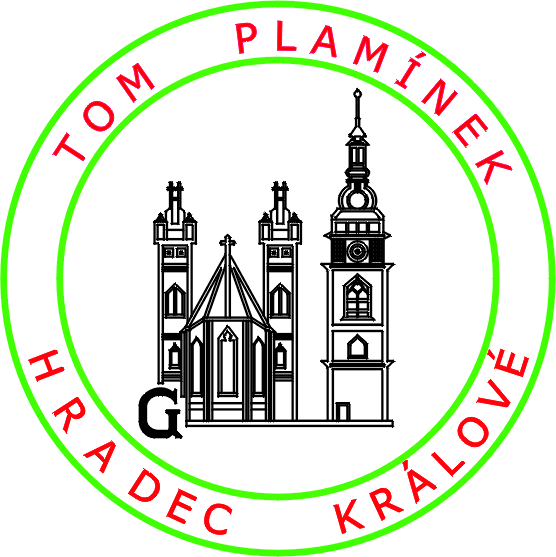 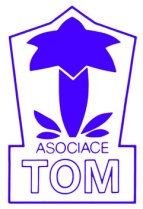 1725 Plamínek  Hradec KrálovéVíkend plný her a soutěží BOKOUŠ – 29.-31.5.2020Přihlášky do úterý 28.května do 18:00 hodin formou sms nebo e-mail.	Ubytovaní budeme v základně TOM 1711 Nezmaři Předměřice nad Labem na Bokouši – Velká Bukovina. Počasí jsem se snažil objednat pěkné. Tak doufám, že nám to pěkně vyjde a užijeme si to.Věci s sebou :KE SPANÍ : Spací pytel – prostěradlo. Tepláková souprava na spaní – raději teplejší.OBLEČENÍ : Triko s krátkým rukávem, mikina, krátké a dlouhé kalhoty. Šusťákovou bundu, pláštěnku. Náhradní ponožky a oblečení, plavky, kšiltovku, šátek, sluneční brýle, repelent, opalovací krém. Baterku. Kecky nebo nějakou podobnou obuv + sandále (holinky nebrat – stejně jim tam nateče vrchem). Ručník a věci na osobní hygienu, toaletní papír.  PŘEZUVKY.  Berte v úvahu, že může být už dosti chladno. JÍDLO : svačinu a pití na cestu, 1 x rozpustnou (rychlo) polévku, doma pečenou buchtu k snídaním na sobotu a neděli.Batoh, do kterého se vejdou všechny věci, které povezete. Spací pytel může být zvláště.Pokud tak neučiníte, přiděláváte nám s tím starosti. Svačinu dejte na vrch batohu.OSTATNÍ : notes na razítka, tužku nebo propisovačku, zdravotní kartu pojištěnce, drobné na útratu, nějakou hru (karty a podobně). Hrníček, lžíci, lžičku a utěrku.DĚTSKÁ SEDAČKA NEBO PODSEDÁK JE NUTÝ S SEBOU DO AUTA!!!Na rodiče se obracím se žádostí o odvoz dětí a věcí na Bokouše – pátek a neděle odpoledne. Předem děkuji za nabídky.									S pozdravem Miroslav OpatSRAZ15:55 hod u ZŠ SEVER od MinigolfuODJEZD16:00 hodNÁVRAT18:00 hod k ZŠ SEVER upřesním SMSkouCENA450,- Kč